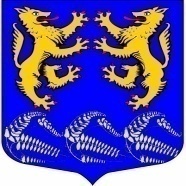 Муниципальное образование	«ЛЕСКОЛОВСКОЕ СЕЛЬСКОЕ ПОСЕЛЕНИЕ»Всеволожского муниципального района Ленинградской областиАДМИНИСТРАЦИЯП О С Т А Н О В Л Е Н И Е04.10.2023  года                 		      		                                                                   № 775д. Верхние ОселькиРуководствуясь Федеральным законом от 06 октября 2003 года № 131-ФЗ «Об общих принципах организации местного самоуправления в Российской Федерации», Федеральным законом от 24 июня 1998 года № 89-ФЗ «Об отходах производства и потребления», постановлением Правительства РФ от 31 августа 2018 года № 1039 «Об утверждении правил обустройства мест (площадок) накопления твердых коммунальных отходов и ведения их реестра», Уставом муниципального образования «Лесколовское сельское поселение» Всеволожского муниципального района Ленинградской области, администрация муниципального образования «Лесколовское сельское поселение»ПОСТАНОВЛЯЕТ:Внести изменения в постановление администрации от 30.09.2019г. 
№ 351 «Об утверждении реестра мест (площадок) накопления твердых коммунальных отходов муниципального образования «Лесколовское сельское поселение» Всеволожского муниципального района Ленинградской области» изложив Приложение №1 в новой редакции согласно приложению к настоящему постановлению.Опубликовать постановление в газете «Лесколовские вести» и разместить на официальном сайте МО «Лесколовское сельское поселение».Постановление вступает в силу с момента опубликования.Контроль исполнения настоящего постановления оставляю за собой Глава администрации                                                                                 А.А. Сазонов	Согласовано:Заместитель главы администрации________________  А.Ф. Толмачев«_____»______________2023г.Главный специалист-юрист________________М.А. Николаев«_____» _____________ 2023 г.Расчет рассылки:1 – в дело;2 – Всеволожская городская прокуратура 3 – АО «УК по обращению с отходами Ленинградской области»4 – Газета «Лесколовские вести»5 - Сайт